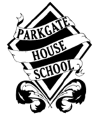 Parkgate House SchoolTeaching Assistant Person SpecificationParkgate House School is an equal opportunities employer. We are committed to safeguarding and promoting the welfare of children and young people and expect all staff and volunteers to share this commitment. This post is subject to an enhanced Disclosure & Barring Service Check.Job TitleTeaching AssistantStart Date30th August 2018Qualifications and TrainingGood numeracy and literacy skillsAbility to effectively use ICT to support learning First Aid Training (desirable)Safeguarding Training (desirable)Personal attributesConfidence, warmth, sensitivity, reliability, and enthusiasmAbility to communicate effectively with childrenGood interpersonal skillsAbility to work as part of a team, co-operative and personableProfessional, hard-working and motivatedFlexible, friendly approachSkills and AbilitiesThe ability to communicate effectively both orally and in writingGood personal organisation e.g. time managementAbility to work independently and as part of a teamAbility to show initiative in a range of situationsAbility to work with tact and diplomacyAbility to interact positively with pupils, parents and colleaguesSome experience of planning as part of a team (desirable)Other FactorsEnhanced DBS check